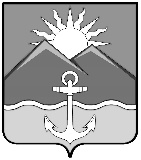 АДМИНИСТРАЦИЯ ХАСАНСКОГО МУНИЦИПАЛЬНОГО ОКРУГАПРИМОРСКОГО КРАЯПОСТАНОВЛЕНИЕ пгт Славянка    от 10.11.2023 г.                                                                                                                № 2101-па          В соответствии со статьей 179 Бюджетного Кодекса РФ, руководствуясь Федеральным законом от 6 октября 2003 года № 131-ФЗ «Об общих принципах организации местного самоуправления в РФ», постановлением Администрации Приморского края от 30 декабря 2019 года № 945-па «Об утверждении государственной программы Приморского края «Обеспечение доступным жильем и качественными услугами жилищно-коммунального хозяйства населения Приморского края» на 2020-2027 годы», руководствуясь Уставом Хасанского муниципального округа, постановлением администрации Хасанского муниципального округа от 26  декабря 2022 года  № 1068-па «Об утверждении порядка разработки, реализации и оценки эффективности муниципальных программ Хасанского муниципального района», администрация Хасанского муниципального округаПОСТАНОВЛЯЕТ:      1. Внести в постановление администрации Хасанского муниципального округа от 16.03.2023 г № 257 «Обеспечение населения Хасанского муниципального округа твердым топливом (дровами) на 2023-2025 гг.», (далее постановление) следующие изменения:     1.1В наименовании муниципальной программы слова «2023-2025 гг» исключить.     1.2Изложить в новой редакции муниципальную программу «Обеспечение населения Хасанского муниципального округа твердым топливом (дровами) на 2023-2025 гг.» согласно приложению к настоящему постановлению.       2. Опубликовать настоящее постановление в Бюллетене муниципальных правовых актов Хасанского муниципального округа и разместить на официальном сайте администрации Хасанского муниципального округа в информационно-коммуникационной сети «Интернет».      5. Настоящее постановление вступает в силу со дня его опубликования.       6. Контроль за исполнением настоящего постановления оставляю за собой.Глава Хасанскогомуниципального округа			                                                               И.В. Степанов  	                                                                                                        Утвержденапостановлением администрацииХасанского муниципального округа от 16.03.2023 № 257-пав редакции постановленияот 10.11.2023 № 2101-паМУНИЦИПАЛЬНАЯ ПРОГРАММАОБЕСПЕЧЕНИЕ  НАСЕЛЕНИЯ ХАСАНСКОГО МУНИЦИПАЛЬНОГО ОКРУГА ТВЕРДЫМ ТОПЛИВОМ (дровами) НА 2023-2026 ГОДЫПАСПОРТмуниципальной программы «Обеспечение населения Хасанского муниципального округа твердым топливом (дровами) на 2023-2026 гг.»1. Общая характеристика текущего состояния сферы реализации муниципальной программы (в том числе основных проблем) и прогноз ее развития. Приоритеты муниципальной политики Хасанского муниципального округа в сфере реализации муниципальной программы1.1. Общая характеристика текущего состояния сферы реализации муниципальной программы и прогноз ее развитияНа территории Хасанского муниципального округа имеются 400 квартир с печным отоплением, общей площадью 16891,9 кв. метров. Дрова являются основным источником отопления, древесный и другой уголь не используется, в связи с отдаленностью поселения от угольных разрезов и большой ценой за транспортные услуги. Газовые магистрали в Хасанском муниципальном округе отсутствуют. Снабжение населения топливом дровами регулируется Законом Приморского края от 23 октября 2007 года № 141-КЗ «Об использовании лесов в Приморском крае». В связи с отсутствием лесных участков для заготовки дров гражданами вблизи населенного пункта, данный закон не решает возникшей проблемы для населения, не обеспечивает прозрачности рынка твердого топлива, способствует ведению теневого бизнеса и незаконным рубкам.Также, на территории Хасанского муниципального округа нет возможности осуществлять деятельность по заготовке твердого топлива (дров), так как большая часть территории лесного массива занята землями, находящимися в управлении ФГБУ «Земля Леопарда».Уровень коммунально-бытового обслуживания населения Хасанского муниципального округа является одним из важных показателей качества жизни населения.В результате применения государственного регулирования тарифов по предоставлению услуг топливоснабжения населению у организаций, осуществляющих свою деятельность в сфере снабжения населения топливом, возникают выпадающие доходы в результате оказания данных услуг.Предоставление субсидий на возмещение выпадающих доходов организациям, оказывающим услуги по снабжению населения твердым топливом, позволит данным организациям работать стабильно. Твердое топливо (дрова) реализуются населению, проживающему в жилых домах, не имеющих центрального отопления.Плановые показатели потребности населения сельских поселений Хасанского муниципального округе в твердом топливе составляют:Всего квартир с печным отоплением: 400,0 ед.Общая площадь квартир с печным отоплением: 16891,9 кв. метров; Норматив потребления в натуральном выражении (куб на 1 кв. метр общей площади всех помещений жилого дома): 0,296;Объем необходимый для снабжения населения сельских поселений Хасанского муниципального округа дровами на год –16891,9*0,296 = 5000,00м3.Средняя рыночная стоимость 1 куб. метра дров, утвержденная главой Хасанского муниципального района от 14 июня 2023 г., составляет 4100 рублей.Общая потребность в ресурсах:Перечень показателей муниципальной программы Показатели муниципальной программы соответствуют ее приоритетам, цели и задачам.Целью Программы является создание условий для обеспечения населения Хасанского муниципального округа твердым топливом (дровами) в необходимом объеме и надлежащего качества.Основные задачи Программы: - создание условий для обеспечения потребностей населения Хасанского муниципального округа в твердом топливе;- обеспечение качественного и бесперебойного снабжения населения Хасанского муниципального округа твердым топливом;- компенсация (возмещение) выпадающих доходов за реализованное твердое топливо организации, оказывающей услуги по снабжению населения Хасанского муниципального округа твердым топливом;Ожидаемые результаты и показатели реализации муниципальной программы применяются для оценки эффективности реализации муниципальной программы, их фактические значения выводятся ежегодно при составлении годового отчета о выполнении мероприятий муниципальной программы.Расчет потребности в твердом топливе на основании Постановления департамента по тарифам Приморского края от 20 июля 2016 года №34/5 «Об установлении нормативов потребления твердого топлива при наличии печного отопления для населения на территории Приморского края».Норматив потребления твердого топлива (дров) при наличии печного отопления (тонн на 1 кв. м. общей площади всех жилых помещений жилого дома: Н натур.д.1 = 0,055: 0,266 = 0,207Норматив потребления в натуральном выражении (куб на 1 кв. метр общей площади всех помещений жилого дома: Н натур. д2 = 0,207 х 1,43 = 0,296Всего квартир с печным отоплением: 400 ед.Общая площадь квартир с печным отоплением: 16891,9кв. м.Общая потребность в дровах: 16891,9 х 0,296 = 5 000 куб м.В настоящее время прослеживается тенденция к увеличению спроса населения на твердое топливо по сравнению с показателями предыдущих лет. Плановые значения показателей муниципальной программы, характеризующих эффективность реализации мероприятий муниципальной программы, приведены в приложении № 1 к настоящей муниципальной программе.Перечень мероприятий муниципальной программы и план их реализацииРеализация Программы позволит обеспечить бесперебойную работу топливоснабжающих организаций по снабжению населения Хасанского муниципального округа твердым топливом (дровами) и удовлетворение потребностей населения в твердом топливе в необходимом объеме и надлежащего качества.Оценка выполнения Программы будет производиться путём сравнения фактически достигнутых целевых показателей плановыми целевыми показателями хода реализации Программы.Программа будет реализовываться через систему мероприятий, которые должны обеспечивать выполнение поставленных задач и достижение запланированных показателей.Реализацию Программы предполагается осуществлять на территории Хасанского муниципального округа.За счёт средств бюджета Хасанского муниципального округа планируется осуществлять снабжение населения муниципального образования твердым топливом (дрова) с возмещением затрат, возникших в результате оказания услуг.По итогам проведения конкурса на определение топливоснабжающей организации для снабжения населения Хасанского муниципального округа твердым топливом (дровами) –  администрация Хасанского муниципального округа заключит с победителем конкурса, соглашение на оказание услуг по снабжению населения  твердым топливом, которая будет, осуществляет прием от населения и оформление заявок на твердое топливо, его хранение, продажу, доставку и разгрузку, учет, а также информационное обслуживание населения в части обеспечения твердым топливом.Администрация Хасанского муниципального округа на основании заключенного соглашения возмещает топливоснабжающей организации часть затрат, определяемых как разница между полной стоимостью твердого топлива и действующей ценой для населения.Поддержку за счёт средств бюджета Приморского края в рамках Программы предусматривается осуществлять в течение 2023-2026 годов на основании решения о бюджете на очередной финансовый год. В пределах этих лимитов ответственный исполнитель и исполнители Программы осуществляют финансирование мероприятий Программы в соответствии с действующим законодательством.Ответственный исполнитель Программы: – администрация Хасанского муниципального округа:- готовит бюджетную заявку на финансирование мероприятий, предусмотренных Программой;- уточняет целевые показатели, объем затрат на реализацию мероприятий, сроки их реализации, состав исполнителей и другие на основании документов, подтверждающих объем финансирования;- разрабатывает предложения по внесению изменений в Программу, в том числе в части содержания мероприятий, назначения исполнителей, объёмов и источников финансирования Программы;- осуществляет контроль и несет ответственность за реализацию Программы и выполнением ее мероприятий в установленные сроки;- осуществляет контроль и несет ответственность за реализацию Программы и выполнением ее мероприятий в установленные сроки;- обобщает и анализирует ход реализации мероприятий Программы, использования бюджетных средств на основе отчетов исполнителей и участников Программы в целом по Хасанскому муниципальному округу;- осуществляет координацию деятельности участников Программы;- осуществляет организацию информационной и разъяснительной работы, направленной на освещение цели и задач реализуемых мероприятий.Участники Программы несут ответственность за своевременную и качественную реализацию порученных им мероприятий Программы.Контроль за целевым использованием средств бюджета, направленных на реализацию Программы, осуществляется в соответствии с действующим законодательством Российской Федерации.Контроль за реализацией Программы осуществляет куратор Программы – глава Хасанского муниципального округа.Перечень мероприятий муниципальной программы и план их реализации приведены в приложении № 2 к настоящей муниципальной программе.4. Ресурсное обеспечение реализации муниципальной программыМероприятия муниципальной программы реализуются за счет средств краевого бюджета Приморского края, бюджета Хасанского муниципального округа. В 2023-2025 годах планируемый общий объём финансирования муниципальной программы из средств краевого бюджета Приморского края, бюджета Хасанского муниципального округа составит в 2023 году – бюджет Приморского края –  4389,4 тыс. руб.;бюджет Хасанского муниципального округа – 135,8 тыс. руб.в 2024 году – бюджет Приморского края –  0,00 тыс. руб.;            бюджет Хасанского муниципального округа – 500,00 тыс. руб.в 2025 году – бюджет Приморского края – 0,00 тыс. руб.;бюджет Хасанского муниципального округа – 500,00 тыс. руб.в 2026 году – бюджет Приморского края – 0,00 тыс. руб.;бюджет Хасанского муниципального округа – 500,00 тыс. руб.      Объём расходов на осуществление мероприятий муниципальной программы может ежегодно уточняться на основе оценки эффективности реализации муниципальной программы и исходя из утвержденных бюджетных ассигнований и лимитов бюджетных обязательств бюджета Хасанского муниципального округа на очередной финансовый год.Информация о ресурсном обеспечении муниципальной программы представлена в приложении № 1, 2 к муниципальной программе.Привлечение средств из федерального бюджета на реализацию мероприятий муниципальной программы не предусматривается.                                                                                                Приложение № 1к муниципальной программе «Обеспечение населения Хасанского муниципальногоокруга твердым топливом(дровами)на 2023-2026 гг.», утвержденнойпостановлением администрацииХасанского муниципального округаот 16.03.2023г. № 257-пав редакции постановленияот 10.11.2023 № 2101-паПЕРЕЧЕНЬПОКАЗАТЕЛЕЙ (ИНДИКАТОРОВ) МУНИЦИПАЛЬНОЙ ПРОГРАММЫ (ПОДПРОГРАММЫ)«Обеспечения населения Хасанского муниципального округа твердым топливом на 2023-2026 гг.»
Приложение № 2к муниципальной программе «Обеспечение населения Хасанского муниципального округа твердым топливом(дровами) на 2023-2025 гг.», утвержденной постановлением администрации Хасанского муниципального округа от 16.03.2023г. № 257-па в редакции постановления от 10.11.2023 № 2101-паПЕРЕЧЕНЬ МЕРОПРИЯТИЙ МУНИЦИЦАЛЬНОЙ ПРОГРАММЫ (ПОДПРОГРАММЫ)«Обеспечения населения Хасанского муниципального округа твердым топливом на 2023-2026 гг.»О внесении изменений в постановление администрации Хасанского муниципального округа от 16.03.2023г. № 257-па « Об утверждении муниципальной программы «Обеспечение населения Хасанского муниципального округа твердым топливом (дровами) на 2023-2025 гг.»Ответственный исполнитель муниципальной программыУправление жизнеобеспечения администрации Хасанского муниципального округаСтруктура муниципальной программы:                                                  Отдельные мероприятия                                               подпрограммыне предусмотреныСведения о  программах,  принятых (принимаемых)  в  соответствии  с
требованиями  федерального, краевого  законодательства,  в  сфере   реализации муниципальной программы Государственная программа Приморского края «Обеспечение доступным жильем и качественными услугами жилищно-коммунального хозяйства населения Приморского края» на 2020-2027 годы, утвержденной постановлением Администрации Приморского края от 30 декабря 2019 года               № 945-паЦель муниципальной программы                                      Обеспечение населения Хасанского муниципального округа твердым топливом в необходимом объеме и надлежащего качестваЗадачи муниципальной программыСоздание условий для обеспечения потребностей населения Хасанского муниципального округа в твердом топливе посредством компенсации (возмещение) выпадающих доходов за реализованное твердое топливо организации, оказывающей услуги по снабжению населения Хасанского муниципального округа твердым топливом (дровами) .Показатели муниципальной программы            Доля общей площади жилищного фонда, обеспеченного твердым топливом, в общей площади жилищного фонда, с печным отоплением, расположенного на территории Хасанского муниципального округа Сроки реализации муниципальной программы                  2023 - 2026 годыОбъем бюджетных ассигнований на реализацию муниципальной программы и прогнозная оценка привлекаемых на реализацию ее целей средств федерального, краевого бюджетов, внебюджетных источниковВсего –   5525,2тыс. руб., в том числе: бюджет Приморского края – 4389,40 тыс. руб.;бюджет Хасанского муниципального округа – 1135,80 тыс. руб.;в 2023 году – бюджет Приморского края – 4389,40 тыс. руб.;бюджет Хасанского муниципального округа –135,80 тыс. руб.в 2024 году – бюджет Приморского края – 0,00 тыс. руб.;бюджет Хасанского муниципального округа –500,00 тыс. руб.в 2025 году – бюджет Приморского края – 0,00 тыс. руб.;бюджет Хасанского муниципального округа –500,00 тыс. руб.в 2026 году – бюджет Приморского края – 0,00 тыс. руб.;бюджет Хасанского муниципального округа –500,00 тыс. рубОжидаемые результаты реализации муниципальной программыОбеспечение бесперебойной работы по снабжению населения Хасанского муниципального округа твердым топливом;Удовлетворение потребностей населения Хасанского муниципального округа в твердом топливе.НаименованиересурсовТвердое топливо (дрова)Единица измеренияМетр кубическийПотребность (тыс. рублей)всего 20000 м32023 год – 5000 м320500,00всего 20000 м32024 год – 5 000 м320500,00всего 20000 м32025 год – 5 000 м320500,00всего 20000 м32026 год – 5 000 м320500,00№ п/пНаименование цели, задачи, показателя (индикатора)Ед. изм.Срок реализацииОтчет 2022Прогнозируемые значения показателя (индикатора)Прогнозируемые значения показателя (индикатора)Прогнозируемые значения показателя (индикатора)Прогнозируемые значения показателя (индикатора)20232024202520261Доля общей площади жилищного фонда обеспеченного твердым топливом, в общей площади жилищного фонда, с печным отоплением, расположенного на территории Хасанского муниципального округа%2023-2026гг.801001001001001Доля общей площади жилищного фонда обеспеченного твердым топливом, в общей площади жилищного фонда, с печным отоплением, расположенного на территории Хасанского муниципального округаКвартиры, ед2023-2026гг.320400400400400№ п/пНаименование цели, задачи, мероприятия, отдельного мероприятияНаименование цели, задачи, мероприятия, отдельного мероприятияКод бюджетной классификацииОбъем финансирования по годам (в разрезе источников финансирования), тыс. рублейОбъем финансирования по годам (в разрезе источников финансирования), тыс. рублейОбъем финансирования по годам (в разрезе источников финансирования), тыс. рублейОбъем финансирования по годам (в разрезе источников финансирования), тыс. рублейОбъем финансирования по годам (в разрезе источников финансирования), тыс. рублейОбъем финансирования по годам (в разрезе источников финансирования), тыс. рублейОбъем финансирования по годам (в разрезе источников финансирования), тыс. рублейОбъем финансирования по годам (в разрезе источников финансирования), тыс. рублейИсточники финансированияИсточники финансированияИсточники финансированияИсточники финансированияИсточники финансирования2023202420252026ВсегоВсего1.Основное мероприятие Обеспечение населения Хасанского муниципального округа твердым топливом(дровами) в необходимом объеме и надлежащего качестваОсновное мероприятие Обеспечение населения Хасанского муниципального округа твердым топливом(дровами) в необходимом объеме и надлежащего качестваКБ02405029999992620811Мб024050299999S2620811ВСЕГО:ВСЕГО:ВСЕГО:ВСЕГО:ВСЕГО:4525,2500,0500,0500,06025,26025,21.Основное мероприятие Обеспечение населения Хасанского муниципального округа твердым топливом(дровами) в необходимом объеме и надлежащего качестваОсновное мероприятие Обеспечение населения Хасанского муниципального округа твердым топливом(дровами) в необходимом объеме и надлежащего качестваКБ02405029999992620811Мб024050299999S2620811федеральный бюджет (субсидии, субвенции, иные межбюджетные трансферты)федеральный бюджет (субсидии, субвенции, иные межбюджетные трансферты)федеральный бюджет (субсидии, субвенции, иные межбюджетные трансферты)федеральный бюджет (субсидии, субвенции, иные межбюджетные трансферты)федеральный бюджет (субсидии, субвенции, иные межбюджетные трансферты)ххххх1.Основное мероприятие Обеспечение населения Хасанского муниципального округа твердым топливом(дровами) в необходимом объеме и надлежащего качестваОсновное мероприятие Обеспечение населения Хасанского муниципального округа твердым топливом(дровами) в необходимом объеме и надлежащего качестваКБ02405029999992620811Мб024050299999S2620811краевой бюджеткраевой бюджеткраевой бюджеткраевой бюджеткраевой бюджет4389,40004389,44389,41.Основное мероприятие Обеспечение населения Хасанского муниципального округа твердым топливом(дровами) в необходимом объеме и надлежащего качестваОсновное мероприятие Обеспечение населения Хасанского муниципального округа твердым топливом(дровами) в необходимом объеме и надлежащего качестваКБ02405029999992620811Мб024050299999S2620811местный бюджетместный бюджетместный бюджетместный бюджетместный бюджет135,8500,0500,0500,01635,81635,81.Основное мероприятие Обеспечение населения Хасанского муниципального округа твердым топливом(дровами) в необходимом объеме и надлежащего качестваОсновное мероприятие Обеспечение населения Хасанского муниципального округа твердым топливом(дровами) в необходимом объеме и надлежащего качестваКБ02405029999992620811Мб024050299999S2620811внебюджетные источникивнебюджетные источникивнебюджетные источникивнебюджетные источникивнебюджетные источникиххххх1.1Возмещение топливоснабжающей организации часть затрат, определяемых как разница между полной стоимостью твердого топлива (дровами)и действующей ценой для населенияВозмещение топливоснабжающей организации часть затрат, определяемых как разница между полной стоимостью твердого топлива (дровами)и действующей ценой для населенияКБ02405029999992620811Мб024050299999S2620811ВСЕГО:ВСЕГО:ВСЕГО:ВСЕГО:ВСЕГО:4525,2500,0500,0500,06025,26025,21.1Возмещение топливоснабжающей организации часть затрат, определяемых как разница между полной стоимостью твердого топлива (дровами)и действующей ценой для населенияВозмещение топливоснабжающей организации часть затрат, определяемых как разница между полной стоимостью твердого топлива (дровами)и действующей ценой для населенияКБ02405029999992620811Мб024050299999S2620811федеральный бюджет (субсидии, субвенции, иные межбюджетные трансферты)федеральный бюджет (субсидии, субвенции, иные межбюджетные трансферты)федеральный бюджет (субсидии, субвенции, иные межбюджетные трансферты)федеральный бюджет (субсидии, субвенции, иные межбюджетные трансферты)федеральный бюджет (субсидии, субвенции, иные межбюджетные трансферты)хххxx1.1Возмещение топливоснабжающей организации часть затрат, определяемых как разница между полной стоимостью твердого топлива (дровами)и действующей ценой для населенияВозмещение топливоснабжающей организации часть затрат, определяемых как разница между полной стоимостью твердого топлива (дровами)и действующей ценой для населенияКБ02405029999992620811Мб024050299999S2620811краевой бюджеткраевой бюджеткраевой бюджеткраевой бюджеткраевой бюджет4389,40004389,44389,41.1Возмещение топливоснабжающей организации часть затрат, определяемых как разница между полной стоимостью твердого топлива (дровами)и действующей ценой для населенияВозмещение топливоснабжающей организации часть затрат, определяемых как разница между полной стоимостью твердого топлива (дровами)и действующей ценой для населенияКБ02405029999992620811Мб024050299999S2620811местный бюджетместный бюджетместный бюджетместный бюджетместный бюджет135,8500,0500,0500,01635,81635,81.1Возмещение топливоснабжающей организации часть затрат, определяемых как разница между полной стоимостью твердого топлива (дровами)и действующей ценой для населенияВозмещение топливоснабжающей организации часть затрат, определяемых как разница между полной стоимостью твердого топлива (дровами)и действующей ценой для населенияКБ02405029999992620811Мб024050299999S2620811внебюджетные источникивнебюджетные источникивнебюджетные источникивнебюджетные источникивнебюджетные источникиххххх